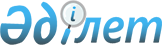 2004 жылға арналған республикалық бюджеттік бағдарламалардың паспорттарын бекіту туралы
(Қазақстан Республикасының Төтенше жағдайлар жөнiндегi агенттiгi)Қазақстан Республикасы Үкіметінің 2003 жылғы 26 желтоқсандағы N 1327 қаулысы

       РҚАО-ның ескертуі.  P031327  қаулысын қараңыз       "Бюджет жүйесi туралы" Қазақстан Республикасының 1999 жылғы 1 сәуiрдегі  Заңына  сәйкес Қазақстан Республикасының Үкiметi қаулы етеді: 

      1. 331, 332, 333, 334, 335, 336, 337, 338, 339-қосымшаларға сәйкес Қазақстан Республикасы Төтенше жағдайлар жөнiндегi агенттiгiнiң 2004 жылға арналған республикалық бюджеттік бағдарламаларының паспорттары бекiтiлсiн. 

      2. Осы қаулы 2004 жылғы 1 қаңтардан бастап күшіне енедi.        Қазақстан Республикасының 

      Премьер-Министр і 

Қазақстан Республикасы       

Үкіметінің            

2003 жылғы 26 желтоқсандағы   

N 1327 қаулысына        

331-қосымша                 Ескерту. 331-қосымшаға өзгеріс енгізілді - ҚР Үкіметінің 2004.06.23. N 197K  қаулысымен .       308 - Қазақстан Республикасының 

Төтенше жағдайлар жөнiндегі агенттiгi 

    Бюджеттiк бағдарламаның әкiмшiсi  2004 жылға арналған 

"Төтенше жағдайларды ескерту және жою саласындағы 

уәкiлеттi органның қызметiн қамтамасыз ету" 

деген 001 республикалық бюджеттiк бағдарламаның 

Паспорты       1. Құны: 1227969 мың теңге (бiр миллиард екi жүз жиырма жетi миллион тоғыз жүз алпыс тоғыз мың теңге). <*> 

      2. Бюджеттiк бағдарламаның нормативтiк құқықтық негiзi: "Әскери қызметшiлердiң және олардың отбасы мүшелерiнiң мәртебесi және оларды әлеуметтiк қорғау туралы" 1993 жылғы 20 қаңтардағы Қазақстан Республикасының  Заңы ; "Табиғи және техногендiк сипаттағы төтенше жағдайлар туралы" 1996 жылғы 5 шiлдедегi Қазақстан Республикасының  Заңы ; "Өрт қауiпсiздiгi туралы" 1996 жылғы 22 қарашадағы Қазақстан Республикасының  Заңы ; "Авариялық-құтқару қызметi және құтқарушылардың мәртебесi туралы" 1997 жылғы 27 наурыздағы Қазақстан Республикасының  Заңы ; "Азаматтық қорғаныс туралы" 1997 жылғы 7 мамырдағы Қазақстан Республикасының  Заңы ; "Стандарттау туралы" 1999 жылғы 16 шiлдедегi Қазақстан Республикасының  Заңы ; "Мемлекеттiк қызмет туралы" 1999 жылғы 23 шiлдедегi Қазақстан Республикасының  Заңы ; "Мемлекеттiк сатып алу туралы" 2002 жылғы 16 мамырдағы Қазақстан Республикасының  Заңы ; "Ақпараттандыру туралы" 2003 жылғы 8 мамырдағы Қазақстан Республикасының  Заңы ; "2004 жылға арналған республикалық бюджет туралы" 2003 жылғы 5 желтоқсандағы Қазақстан Республикасының  Заңы ; "Қазақстан Республикасының ақпараттық инфрақұрылымын құру мен дамытудың мемлекеттiк бағдарламасы туралы" 2001 жылғы 16 наурыздағы Қазақстан Республикасы Президентiнiң N 573  Жарлығы ; "Төтенше жағдайлар жөнiндегi республикалық автоматтандырылған ақпараттық басқару жүйесiн құру туралы" 1994 жылғы 11 қазандағы N 1159 Қазақстан Республикасы Министрлер Кабинетiнiң  қаулысы ; "Қазақстан Республикасы Төтенше жағдайлар жөнiндегi агенттiгiнiң органдары мен ведомстволық бағынысты ұйымдарының және жергiлiктi атқарушы органдары қызметкерлерiнiң шектi штат санын бекiту туралы" 1998 жылғы 6 қазандағы N 1006 Қазақстан Республикасы Үкiметiнiң  қаулысы ; "Қазақстан Республикасы Төтенше жағдайлар жөнiндегi агенттiгiнiң мәселелерi" 1999 жылғы 27 сәуiрдегi N 481 Қазақстан Республикасы Үкiметiнiң  қаулысы ; "Қазақстан Республикасының Төтенше жағдайлар жөнiндегi агенттiгiне ведомстволық бағынысты жекелеген ұйымдар туралы" 1999 жылғы 27 сәуiрдегi N 482 Қазақстан Республикасы Үкiметiнiң  қаулысы ; "Мемлекеттiк қызметшiлердi оқытудың тұжырымдамасы туралы" 2000 жылғы 13 қарашадағы N 1706 Қазақстан Республикасы Үкiметiнiң  қаулысы ; "Мемлекеттiк мекемелердiң мемлекеттiк қызметшiлер болып табылмайтын қызметкерлерiнiң және қазыналық кәсiпорындардың қызметкерлерiнiң еңбегiне ақы төлеу жүйесi туралы" 2002 жылғы 11 қаңтардағы N 41 Қазақстан Республикасы Yкiметiнiң  қаулысы ; Қазақстан Республикасы Төтенше жағдайлар жөнiндегi агенттiгi Мемлекеттiк өртке қарсы қызмет органдары қызметкерлерiнiң нысандық және арнайы киiм-кешектерiнiң үлгiлерi мен тиiстi нормаларын бекiту туралы" 2003 жылғы 15 қаңтардағы N 13 Қазақстан Республикасы Үкiметiнiң  қаулысы ; "Төтенше жағдайлар саласында хабарлау, бiлiмдi насихаттау, халықты және мамандарды оқытып-үйрету ережелерiн бекiту туралы" 2003 жылғы 17 қаңтардағы N 50 Қазақстан Республикасы Үкiметiнiң  қаулысы ; Табиғи және техногендiк сипаттағы төтенше жағдайлардың алдын алу және жою саласында өзара iс-қимыл жасау туралы ТМД-ға қатысушы мемлекеттердiң 1993 жылғы 22 қаңтардағы келiсiмi. 

      3. Бюджеттiк бағдарламаны қаржыландыру көздерi: республикалық бюджеттiң қаражаты. 

      4. Бюджеттiк бағдарламаның мақсаты: Қазақстан Республикасы Төтенше жағдайлар жөнiндегi агенттiгiнiң орталық аппараты мен аумақтық органдарының өздеріне жүктелген қызметтердi тиiмдi түрде орындалуына қол жеткiзу үшiн олардың қызметiн қамтамасыз ету, төтенше жағдайлардың алдын алу және жою жөнiндегi мемлекеттiк жүйе мен Қазақстан Республикасының азаматтық қорғанысының басқару органдары үшiн бiлiктi мамандар даярлау. 

      5. Бюджеттiк бағдарламаның мiндеттерi: Қазақстан Республикасы Төтенше жағдайлар жөнiндегі агенттiгiнiң орталық аппараты мен аумақтық органдарын ұстау, салааралық үйлестiрудi, сондай-ақ табиғи және техногендiк сипаттағы төтенше жағдайлардың алдын алу және жою саласында арнайы атқарушылық және шешушi қызметтердi жүзеге асыру. Орталық аппарат пен аумақтық органда кадрларының кәсiби деңгейi мен бiлiктiлiгiн арттыру. 

      6. Бюджеттiк бағдарламаны iске асыру жөнiндегi iс-шаралар жоспары. 

__________________________________________________________________ 

р/с|Бағ.|Кiшi|     Кiшi    | Бағдарламаны іске | Іске  | Жауапты 

 N |дар.|бағ.| бағдарлама. | асыру жөніндегі   | асыру | орындау. 

   |лама|дар.|   лардың    |    іс-шаралар     |мерзімі|  шылар 

   |коды|лама|   атауы     |                   |       | 

   |    |коды|             |                   |       | 

__________________________________________________________________ 

1    2    3         4                5             6        7 

__________________________________________________________________ 

1   001       Төтенше 

              жағдайларды 

              ескерту 

              және жою 

              саласындағы 

              уәкiлеттi 

              органның 

              қызметiн 

              қамтамасыз 

              ету 2        001  Орталық       134 штаттық         Жыл     Қазақстан 

              органның      бiрлiктi ұстау.     iшiнде  Республи. 

              аппараты      Peceй Федерациясы           касының 

                            Төтенше жағдайлар           Төтенше 

                            министрлiгiнiң              жағдайлар 

                            Азаматтық қорғаныс          жөнiндегi 

                            академиясында               агенттiгi 

                            оқитын 

                            тыңдаушылардың 

                            және олардың 

                            отбасы мүшелерiнiң 

                            баратын орындарына 

                            барып-қайту 

                            көлiктiк 

                            шығындарын, 

                            жүктерiн тасымалдау 

                            шығындарын 

                            қамтамасыз ету. 

                            10 желiнi жаңғырту, 

                            8 жинақты 

                            бағдарламалық 

                            қамтамасыз етудi 

                            пысықтау, ТЖА-ның 

                            ақпараттық жүйелерi 

                            мен 21 жергiлiктi 

                            жүйесiн қамтамасыз 

                            ету, Web-сайтқа 

                            әкiмшiлiк ету және 

                            пысықтау; есептеу 

                            техникасы 

                            құралдарына және 

                            жергiлiктi есептеу 

                            желiлерiне (130 

                            жұмыс iстеп тұрған 

                            станса, 3 

                            жергiлiктi желi 

                            мен 5 сервер) 

                            жүйелiк және 

                            техникалық қызмет 

                            көрсету. 

                            Төтенше жағдайлар 

                            саласында мерзiмдi 

                            журналдар шығару 

                            (2004-2010 жылдарға 

                            арналған ГСПжЛЧС 

                            дамытудың 

                            бағдарламасы 

                            аясында), 12 бiрлiк 

                            иондаушы сәуленi 

                            көму, өнеркәсiптiк 

                            және өрт 

                            қауiпсiздiгi 

                            саласында 

                            нормативтiк 

                            құжаттар, соның 

                            iшiнде: 

                            стандарттар, 

                            ережелер, 

                            нұсқаулықтар, 

                            қағидалар, 

                            басшылыққа 

                            алу құжаттарын және 

                            нұсқаулықтар 

                            әзiрлеу бойынша 

                            қызметтерге ақы 

                            төлеу. 

                            Орталық аппарат 

                            ғимаратында орна- 

                            ласқан жекешелен- 

                            дiрiлген үй-жай- 

                            ларды сатып алу.                         3        002  Аумақтық      1370 штаттық      Жыл       Қазақстан 

              органдардың   бiрлiктi ұстау.   ішiнде    Республи. 

              аппараттары   Азаматтық                   касы 

                            қорғаныс                    Төтенше 

                            пен төтенше                 жағдайлар 

                            жағдайлар бойынша           жөнiндегi 

                            облыстық және               агент. 

                            қалалық дайындау            тiгiнiң 

                            орталықтары үшiн            аумақтық 

                            жабдықтар мен               органдары 

                            техникалық оқыту 

                            құралдарын сатып 

                            алу: 42 бiрлiк 

                            көшiру аппаратын, 

                            26 бiрлiк компьютер, 

                            26 бiрлiк принтер, 

                            26 бiрлiк 

                            бейнемагнитофон, 

                            25 бiрлiк цифрлы 

                            фотоаппарат, 

                            4 бiрлiк кондиционер 

                            сатып алу, сондай-ақ 

                            (2004-2010 жылдарға 

                            арналған ГСПжЛЧС 

                            дамытудың 

                            бағдарламасы 

                            аясында) басқа да 

                            материалдар 

                            сатып алу. 4        007  Мемлекеттiк   Мемлекеттiк         Жыл     Қазақстан 

              қызметшi.     қызметшiлердiң      iшiнде  Республи. 

              лердiң        бiлiктiлiгiн                касының 

              бiлiктiлiгiн  арттырудың                  Төтенше 

              арттыру       бекiтiлген                  жағдайлар 

                            жоспарына сәйкес            жөнiндегi 

                            мемлекеттiк                 агенттiгi 

                            қызметшiлердiң 

                            бiлiктiлiгiн 

                            арттыру, соның 

                            iшiнде мемлекеттiк 

                            тiлдi оқытып-үйрету 

                            бойынша қызметтер 

                            сатып алу. 

                            Бiлiктiлiк арттыру 

                            курстарынан өтетiн 

                            мемлекеттiк 

                            қызметкерлердiң 

                            жылдық орташа 

                            саны - 360 бiрлiк.          008  Мемлекеттік   Астана қаласы,     Жыл   Қазақстан 

              органдардың   Бейбiтшiлiк        бойы  Республикасының 

              ғимараттары   көшесi, 22 үй            Төтенше 

              мен үй-жайларын мекен-жайы             жағдайлар 

              күрделi жөндеу  бойынша                жөнiндегi 

                            орталық аппарат          агенттiгі 

                            ғимаратын 

                            күрделi жөндеу       5        009  Мемлекеттiк   1 бiрлiк сүңгуiр    Жыл     Қазақстан 

              органдарды    жабдығын, 1 бiрлiк  iшiнде  Республи. 

              материалдық-  метеоаспап, 31              касының 

              техникалық    бiрлiк химиялық             Төтенше 

              жарақтандыру  барлау құралын              жағдайлар 

                            (дозиметр), 1               жөнiндегi 

                            бiрлiк көпқызметтi          агенттiгi, 

                            iздестiру аспабын,          Қазақстан 

                            20 бiрлiк көшiру            Республи. 

                            аппаратын, 500              касы 

                            бiрлiк үстел,               Төтенше 

                            360 бiрлiк орындық          жағдайлар 

                            сатып алу.                  жөнiндегi 

                            Төтенше жағдайлар           агенттi 

                            жөнiндегi облыстық          гiнiң 

                            инспекциялардың             аумақтық 

                            тексерiс жүргізуiн          органдары 

                            қамтамасыз ету үшiн 

                            жедел жеңiл автомо- 

                            бильдердiң (Нива  

                            базасында) 16 бiрлі- 

                            гін, байланыс құрал- 

                            дарымен жабдықталған, 

                            өтiмдiлiгі жоғары  

                            барлау-командирлiк  

                            автомобильдердiң  

                            (Газель базасында) 

                            16 бiрлігін сатып алу. 

__________________________________________________________________ 

      7. Бюджеттiк бағдарламаны орындаудан күтiлетiн нәтижелер: Қазақстан Республикасы Төтенше жағдайлар жөнiндегi агенттiгi мен аумақтық органдарына жүктелген қызметтерді сапалы және уақытында орындау, салааралық үйлестіруді, сондай-ақ табиғи және техногендiк сипаттағы төтенше жағдайлардың алдын алу және жою саласындағы арнайы атқарушылық және шешушi қызметтердi жүзеге асыру. Мемлекеттiк қызметшiлердiң кәсiби деңгейiн кәсiби мемлекеттiк қызметтiң талаптарына сай, қазiргi заманғы экономикалық жағдайларға сәйкес арттыру. 

Қазақстан Республикасы       

Үкіметінің            

2003 жылғы 26 желтоқсандағы   

N 1327 қаулысына        

332-қосымша                 Ескерту. 332-қосымшаға өзгеріс енгізілді - ҚР Үкіметінің 2004.06.23. N 197K  қаулысымен .     308 - Қазақстан Республикасының 

Төтенше жағдайлар жөнiндегі агенттiгi 

   Бюджеттiк бағдарламаның әкiмшiсi  2004 жылға арналған 

"Табиғи және техногендiк сипаттағы төтенше 

жағдайларды жоюды ұйымдастыру" 

деген 002 республикалық бюджеттiк бағдарламаның 

Паспорты       1. Құны: 2012486 мың теңге (екi миллиард он екi миллион төрт жүз сексен алты мың теңге). <*> 

      2. Бюджеттiк бағдарламаның нормативтiк құқықтық негiзi: "Табиғи және техногендiк сипаттағы төтенше жағдайлар туралы" 1996 жылғы 5 шiлдедегi Қазақстан Республикасының  Заңы ; "Өрт қауiпсiздiгi туралы" 1996 жылғы 22 қарашадағы Қазақстан Республикасының  Заңы ; "Авариялық-құтқару қызметi және құтқарушылардың мәртебесi туралы" 1997 жылғы 27 наурыздағы Қазақстан Республикасының  Заңы ; "Азаматтық қорғаныс туралы" 1997 жылғы 7 мамырдағы Қазақстан Республикасының  Заңы ; "Мемлекеттiк сатып алу туралы" 2002 жылғы 16 мамырдағы Қазақстан Республикасының  Заңы ; "2004 жылға арналған республикалық бюджет туралы" 2003 жылғы 5 желтоқсандағы Қазақстан Республикасының  Заңы ; "28237, 52859, 68303 әскери бөлiмдерiнiң Қазақстан Республикасы Азаматтық қорғаныс штабына бағыныстылығы туралы" Қазақстан Республикасы Министрлер Кабинетiнiң 1993 жылғы 6 сәуiрдегi N 264  қаулысы ; "Қазақстан Республикасы Төтенше жағдайлар жөнiндегi агенттiгiнiң органдары мен ведомстволық бағынысты ұйымдарының және жергілікті органдардың қызметкерлерiнiң шектi штат санын бекiту туралы" Қазақстан Республикасы Үкіметінің 1998 жылғы 6 қазандағы N 1006  қаулысы ; "Қазақстан Республикасы Қорғаныс министрлiгiнiң мүлкiн беру туралы жекелеген мәселелер" Қазақстан Республикасы Үкiметiнiң 1999 жылғы 25 маусымдағы N 863  қаулысы ; "Қазақстан Республикасы Төтенше жағдайлар жөніндегі агенттiгiнiң мәселелерi" Қазақстан Республикасы Үкiметiнiң 1999 жылғы 27 сәуірдегі N 481  қаулысы ; "Қазақстан Республикасы Төтенше жағдайлар жөнiндегi агенттігіне ведомстволық бағынысты жекелеген ұйымдар туралы" Қазақстан Республикасы Yкiметiнiң 1999 жылғы 27 сәуiрдегi N 482  қаулысы ; "Еңбек сiңiрген жылдарына пайыздық үстемеақы төлеу үшiн кәсiби авариялық құтқару қызметтері мен құралымдары құтқарушыларының жұмыс стажын есептеу ережесін бекіту туралы" Қазақстан Республикасы Үкiметiнiң 2000 жылғы 3 тамыздағы N 1185  қаулысы ; "Қазақстан Республикасы Төтенше жағдайлар жөнiндегi агенттiгiнiң мемлекеттiк мекемелерiн құру туралы" Қазақстан Республикасы Үкiметiнiң 2000 жылғы 15 наурыздағы N 400  қаулысы ; "Қазақстан Республикасы Төтенше жағдайлар жөнiндегi агенттiгiнiң мемлекеттiк мекемелерiн құру туралы" Қазақстан Республикасы Үкiметiнiң 2000 жылғы 8 шiлдедегi N 1037  қаулысы ; "Қазақстан Республикасы Қорғаныс министрлiгiнiң мүлкiн беру туралы жекелеген мәселелер" Қазақстан Республикасы Үкiметiнiң 2001 жылғы 13 қаңтардағы N 45  қаулысы ; "Қазақстан Республикасы Төтенше жағдайлар жөнiндегi агенттiгiнiң "Республикалық дағдарыс орталығы" мемлекеттiк мекемесін құру туралы" Қазақстан Республикасы Үкiметiнiң 2001 жылғы 13 қаңтардағы N 40  қаулысы ; "Мемлекеттiк мекемелердiң мемлекеттiк қызметшiлер болып табылмайтын қызметкерлерiнiң және қазыналық кәсiпорындардың қызметкерлерiнiң еңбегіне ақы төлеу жүйесi туралы" Қазақстан Республикасы Үкiметiнiң 2002 жылғы 11 қаңтардағы N 41  қаулысы ; "Мемлекеттiк өртке қарсы қызмет органдары қызметкерлерiнiң нысандық киiм-кешектерiнiң үлгiлерi мен тиiстi нормаларын бекiту туралы" 2003 жылғы 15 қаңтардағы N 13 Қазақстан Республикасы Үкiметiнiң  қаулысы . 

      3. Бюджеттік бағдарламаны қаржыландыру көздерi: республикалық бюджеттiң қаражаты. 

      4. Бюджеттiк бағдарламаның мақсаты: бейбiт және соғыс уақытында төтенше жағдай қаупi төнген және туындаған жағдайда Қазақстан Республикасының халқын, шаруашылық жүргiзушi объектiлерiн және аумақтарын қорғау, төтенше жағдайларға дер кезінде мән беру, төтенше жағдайлар туралы ақпарат қабылдау және өңдеу, ұдайы әзiрлiктегi авариялық-құтқару күштері мен төтенше жағдайларды жою құралдарын тұрақты және үздiксiз басқаруды қамтамасыз ету. Селдiң, қар көшкiнiнiң, жар көшкiнiнiң, опырылып құлаудың алдын алу және олардың зардаптарын жою, сел құбылыстары мен жер сiлкiнiсiн болжау, селден қорғау құрылыстарын пайдалануды, Қазақстан Республикасының халқын, шаруашылық жүргiзушi объектiлерiн және жерiн қауiптi табиғи құбылыстардың (сел тасқыны, қар көшкiнi, жар көшкiнi, опырылып құлау, қатты жер сiлкiнiсi) әсерiнен сенiмдi қорғауды қамтамасыз ету, олардың зардаптарын жоюды ұйымдастыруға және жүргiзуге қатысу. Табиғи және техногендiк сипаттағы төтенше жағдайлар туындаған және оларды жою кезiнде олардың тұрақты жұмыс iстеуi үшiн Республикалық шұғыл құтқару отрядын, әскери бөлiмдердi, "Қазселденқорғау" мемлекеттiк мекемесiн, аймақтық аэромобильдi авариялық-құтқару отрядтарын қажеттi жабдықтармен, автокөлiкпен, керек-жарақпен жарақтандыру. Құтқару бөлiмшелерiн төтенше жағдайлар аймағында авариялық-құтқару жұмыстарын жүргiзуге, трансшекаралық сипаттағы төтенше жағдай туындаған кезде өзара iс-қимыл ұйымдастыруға оқытып-үйрету. Табиғи және техногендiк сипаттағы төтенше жағдайларда халыққа шұғыл көмек көрсету. Төтенше жағдайлардан зардап шеккен халықтың алғашқы тiршiлiгiн қамтамасыз етуге арналған тiршiлiктi қамтамасыз ету құралдарының және материалдық құралдардың қорларын құру. Метеостанция-3 объектiсiнiң аяқталмаған құрылысының сақталуын қамтамасыз ету. <*> 

      5. Бюджеттiк бағдарламаның мiндеттерi: бейбiт және соғыс уақытында төтенше жағдайларда iс-қимыл жасауға жоғары әзiрлiктi қамтамасыз ету, жедел мән беру, апат ауданына және алға қойылған жауынгерлiк мiндеттi орындау аудандарына авариялық-құтқару қызметтерiн дер кезiнде апару, iздестiру-құтқару және төтенше жағдайлардың зардаптарын жою жөнiндегi басқа да шұғыл жұмыстарды жедел жүргiзу, жүрiп-тұру қиын аудандарда, күрделiлiгi жоғары объектiлерде құтқару және iздестiру-құтқару жұмыстарын ұйымдастыру және жүргiзу, дүлей зiлзаланың, аварияның және апаттың салдарынан зардап шеккендерге шұғыл жәрдем көрсету, төтенше жағдай туралы радиомобильдi, радиотелефон, транкiлi, спутниктiк байланыс түрлерi арқылы дер кезiнде және тұрақты ақпарат қабылдау, алынған ақпаратты жедел өңдеу, авариялық-құтқару күштерi мен төтенше жағдайларды басқару пункттерi жедел қызметкерлерiнiң тәулiк бойы кезекшiлiгiн қамтамасыз ету, табиғи және техногендiк сипаттағы төтенше жағдайлардың алдын алу және жою саласында мемлекеттiк басқару органдарымен үздiксiз және тиiмдi байланысты қамтамасыз ету. Республикалық және аймақтық жедел құтқару отрядтарының тиiмдi қызметiн, әскери бөлiмдердiң тұрақты жұмысын, табиғи және техногендiк сипаттағы төтенше жағдайларды жою жөнiндегі тиiмдi iс-қимыл үшiн авариялық-құтқару құралдарымен, жабдықтармен, құрал-саймандармен және автокөлiк техникасымен қамтамасыз ету. Бақылау және хабарлау қызметтерiнiң жұмысын, селден қорғау құрылыстарына ағымдағы жөндеу жүргiзудi, әуешолу жұмыстарын, мұзарт көлдердi ағызып жiберу жөнiндегi алдын алу жұмыстарын, қар көшкiнiн алдын ала түсiру жөнiндегi жарылыс жұмыстарын, жер сiлкiнiсiн қысқа мерзiмде болжауды қамтамасыз ету жөнiндегі ғылыми-болжау жұмыстарын, бақылау және хабарлау постарын ұстауды қамтамасыз ету. 

      Күрделi ауа-райы мен географиялық жағдайларда, күрделiлiгi жоғары объектiлерде құтқару бөлiмшелерiнiң практикалық сабақтары мен жаттығуларын ұйымдастыру және жүргiзу, дүлей зiлзаланың, авария мен апаттың салдарынан зардап шеккендерге шұғыл жәрдем көрсету жөнiнде сабақтар ұйымдастыру және өткiзу, табиғи және техногендiк сипаттағы төтенше жағдайлардың зардаптарын жою кезiнде авариялық-құтқару құралдарын пайдалануға үйрету. Табиғи және техногендiк сипаттағы төтенше жағдайлар туындаған кезде дер кезiнде мән беру үшiн тiкұшақтарды тиiмдi, ұтымды пайдалану. Шатыр лагерлерiн құруға арналған материалдық құралдар сатып алу. Метеостанция-3 объектісiнiң аяқталмаған құрылысының сақталуын қамтамасыз ету жөніндегі iс-шараларды ұйымдастыру. <*> 

      6. Бюджеттiк бағдарламаны iске асыру жөнiндегi iс-шаралар жоспары. 

__________________________________________________________________ 

р/с|Бағ.|Кiшi|     Кiшi    | Бағдарламаны іске | Іске  | Жауапты 

 N |дар.|бағ.| бағдарлама. | асыру жөніндегі   | асыру | орындау. 

   |лама|дар.|   лардың    |    іс-шаралар     |мерзімі|  шылар 

   |коды|лама|   атауы     |                   |       | 

   |    |коды|             |                   |       | 

__________________________________________________________________ 

1    2    3         4                5             6        7 

__________________________________________________________________ 

1   002       Табиғи және 

              техногендiк 

              сипаттағы 

              төтенше 

              жағдайларды 

              жоюды 

              ұйымдастыру 2        100  Республикалық "Республикалық      Жыл     "Республи. 

              жедел құтқару жедел-құтқару       iшiнде  калық 

              жасағы        отряды"                     жедел- 

                            мемлекеттiк                 құтқару 

                            мекемесiн ұстау             отряды" 

                            (штат саны - 56             мемлекеттік 

                            бiрлiк)                     мекемесі 

                            Сатып алу: 

                            байланыс құралдары 

                            (УҚТ диапазонды алып 

                            жүретiн 

                            радиостансалар) - 

                            28 бiрлiк; 

                            станоктар 

                            (токарлық, 

                            фрезерлiк, ағаш 

                            өңдейтiн станок) 

                            - 3 бiрлiк; 

                            сүңгуiр қызметiн 

                            жинақтау үшiн 

                            құрал-саймандар 

                            мен жабдықтар - 

                            1 бiрлiк; 

                            (2004-2010 

                            жылдарға арналған 

                            ГСПжЛЧС дамыту 

                            бағдарламасының 

                            аясында) автокөлiк 

                            (2 бiрлiк), 

                            оның iшiнде: 

                            УАЗ-1 бiрлiк, 

                            Нива-"Марш" - 

                            1 бiрлiк; 

                            УАЗ-ға 

                            автотiркемелер 

                            - 2 бiрлiк; сүңгуiр 

                            жарақтары: 

                            контейнерлi сүңгуiр 

                            кешенi - 1 бiрлiк; 

                            химиялық-биологиялық 

                            кешенi - 1 бiрлiк; 

                            аумақты бақылау 

                            жүйесi - 1 бiрлiк; 

                            компьютер - 2 

                            бiрлiк; сандық 

                            бейнекамера - 

                            1 бiрлiк, 

                            сүңгуiр қызметін 

                            жинақтау үшiн құрал- 

                            саймандар мен жабдық- 

                            тар - 1 бiрлiк" деген  

                            сөздерден кейiн "iздеу- 

                            құтқару иттерi - 12 

                            бiрлiк, иттердi ұстау- 

                            ға және жаттықтыруға 

                            арналған мүлiк пен 

                            жарақ, арнайы автокөлiк 

                            - 5 бiрлiк ("Ивановец" 

                            краны - 1 бiрлiк, Уаз 

                            Пикап - 1 бiрлiк, бортты 

                            тiркеме - 1 бiрлiк, ит- 

                            тердi тасымалдауға ар- 

                            налған тiркеме - 2  

                            бiрлiк), кинологиялық 

                            қызметті орналастыруға 

                            арналған аңғар тұрпа- 

                            тындағы модуль - 1  

                            бiрлiк, сүңгуір жарақ- 

                            тары - 22 бiрлiк, ша- 

                            тырлар - 5 бiрлiк. 3        101  Әскери        Әскери бөлiмдердi   Жыл     28237, 

              бөлiмдер      ұстау (штат саны    iшiнде  52859, 

                            - 1202 бiрлiк)"             68303 

                            N 68303 әскери              әскери 

                            бөлiмi Атония               бөлiмдер 

                            әскери байланыс             мемлекеттiк 

                            торабының"                  мекемелерi 

                            5 қызметкерiн 

                            Астана қаласына 

                            көшiрудi 

                            ұйымдастыру, 

                            оның ішiнде: 

                            қызметтiк 

                            үй-жайларды қайта 

                            жабдықтау, кабельдi 

                            желiлер тарту, 

                            жабдықтарды 

                            монтаждау, байланыс 

                            қызметтерiне ақы 

                            төлеу; жолақысын 

                            төлеу, көшу 

                            жолақысын төлеу, 

                            пәтер сатып алу,     

                            ақысын төлеу. 

                            "Кезекшi қызмет 

                            және орталық 

                            аппаратты 

                            қамтамасыз ету және 

                            күзету жеке 

                            взводының" 3 

                            қызметкерiн Астана 

                            қаласына көшiрудi 

                            ұйымдастыру 

                            оның iшiнде: 

                            жолақысын төлеу, 

                            көшу жолақысын 

                            төлеу, жеке 

                            мүлiктердi 

                            тасымалдау ақысын 

                            төлеу, жабдықтарды 

                            тасымалдау ақысын 

                            төлеу, пәтер сатып 

                            алу ақысын төлеу. 

                            Сатып алу: 

                            химиялық барлау 

                            және қорғау құрал- 

                            дары - 4 бiрлiк; 

                            медициналық жабдық - 

                            12 бiрлiк; авариялық- 

                            құтқару аспаптары мен 

                            жабдықтары - 66  

                            бiрлiк; Газель авто- 

                            мобилiнiң базасында 

                            авариялық-құтқару сүң- 

                            гуір станциясы - 1  

                            бiрлiк, Газель база- 

                            сында жедел-штабтық  

                            құтқару машиналары - 

                            2 бiрлiк, Газель ба- 

                            засында авариялық 

                            құтқару машиналары - 

                            6 бiрлiк,   

                            (2004-2010 жылдарға 

                            арналған ГСПжЛЧС 

                            дамыту 

                            бағдарламасының 

                            аясында): 

                            автокөлiк - 28 

                            бiрлiк, 

                            оның iшiнде: 

                            рефрижератор - 

                            2 бiрлiк, 

                            Нива- 3 бiрлiк, 

                            Камаз- 7 бiрлiк, 

                            ЗИЛ- 2 бiрлiк, 

                            ГАЗ- 2 бiрлiк, 

                            УАЗ- 4 бiрлiк, 

                            МАЗ-2 бiрлiк, 

                            тiркеме- 3 бiрлiк, 

                            тiркемелi 

                            цистерна- 2 бiрлiк, 

                            экскаватор- 

                            1 бiрлiк; байланыс 

                            құралдары- 43 

                            бiрлiк; бензин 

                            колонкалары- 

                            2 бiрлiк, 

                            түрлi-түстi көшiру 

                            аппараты - 

                            1 бiрлiк, сандық 

                            фотокамера - 

                            1 бiрлiк, 

                            компьютерлер - 5 

                            бiрлiк; 

                            компрессор -1 

                            бiрлiк; 

                            электростансалар - 

                            6 бiрлiк; 

                            санитарлық 

                            автокөлiк - 

                            2 бiрлiк; 

                            6 автокөлiк жинағы; 

                            шатырлар - 

                            215 бiрлiк; 

                            су құятын ыдыс -25 

                            бiрлiк; ас үй 

                            жабдықтары - 

                            15 бiрлiк; 

                            коммуналдық-жылыту 

                            және тұрмыстық 

                            жабдықтар - 

                            31 бiрлiк; оқ-дәрi 

                            (оқтар) 10839 бiрлiк. 

                            14.Оқ-дәрi (оқтар) 

                            -10839 4        102  Аэромобильдi  Орталық өңiрлiк     Жыл     Орталық 

              өңiрлiк       аэромобильдi        ішінде  өңірлік 

              жедел-құтқару жедел-құтқару               аэромо. 

              жасақтары     отряды (штат                бильдi 

                            саны - 40 бiрлiк),          жедел- 

                            Батыс өңiрлiк               құтқару 

                            аэромобильдi                отряды, 

                            жедел-құтқару               Батыс 

                            отряды (штат                өңірлік 

                            саны - 32 бiрлiк),          аэромо. 

                            Шығыс өңiрлiк               бильдi 

                            аэромобильдi                жедел- 

                            жедел-құтқару отряды        құтқару 

                            (штат саны -                отряды, 

                            32 бiрлiк),                 Шығыс 

                            Солтүстiк өңірлік           өңiрлiк 

                            аэромобильдi                аэромо. 

                            жедел-құтқару               бильдi 

                            жасағы (штат                жедел- 

                            саны - 32 бiрлiк),          құтқару 

                            Оңтүстiк өңiрлiк            отряды, 

                            аэромобильдi                Солтүстік 

                            жедел-құтқару               өңірлік 

                            отряды                      аэромо. 

                            (штат саны -                бильдi 

                            32 бiрлiк)                  жедел- 

                            мемлекеттiк                 құтқару 

                            мекемелерiн ұстау:          отряды, 

                            Авариялық-құтқару           Оңтүстік 

                            жұмыстарын жүргiзу          өңірлік 

                            үшiн жабдықтар              аэромо. 

                            сатып алу, оның             бильдi 

                            iшiнде:                     жедел- 

                            акваланг -                  құтқару 

                            4 бiрлiк;                   отряды, 

                            компрессор - 10             мемлекеттік 

                            бiрлiк;                     мекемелері 

                            гидравликалық 

                            насос- 4 бiрлiк; 

                            гидравликалық 

                            шланг- 5 бiрлiк; 

                            "Газель" базасында 

                            авариялық-құтқару 

                            сүңгуiр станциясы - 

                            5 бiрлiк, құтқару 

                            қайықтары - 5 бiрлiк   

                            (2004-2010 жылдарға 

                            арналған ГСПжЛЧС 

                            дамыту 

                            бағдарламасының 

                            аясында) УАЗ 

                            "Таблетка" 

                            базасында -2 бiрлiк; 

                            Газель - 1 бiрлiк 

                            авариялық-құтқару 

                            автомобильдерiн; 

                            қайықтық моторлары 

                            бар және тасымалдауға 

                            арналған тiркемелерi 

                            бар қайықтар- 

                            22 бiрлiк; 

                            4, 10, 20-орындық 

                            шатырлар - 37 бiрлiк; 

                            авариялық-құтқару 

                            құрал-саймандары - 

                            161 бiрлiк, 

                            сүңгуiр жабдықтары 

                            - 116 бiрлiк; тыныс 

                            алу органдарын 

                            және терiнi қорғау 

                            құралдары - 

                            35 бiрлiк; алып 

                            жүретiн 

                            радиостансалар- 

                            35 бiрлiк; 

                            стационарлық -35 

                            бiрлiк; 

                            стационарлық УҚТ  

                            антенналары - 6 

                            бiрлiк; "Тайга" 

                            маркалы қарда 

                            жүргiш машиналар 

                            -2 бiрлiк; 

                            катамаран - 

                            2 бiрлiк; 

                            электрстансалары - 

                            11 бірлік; әмбебап 

                            зембіл 1-бірлік; 

                            жарық беретін 

                            аппаратура - 

                            2 бiрлiк. 5        103  Республикалық "Республикалық      Жыл     "Респу. 

              дағдарыс      дағдарыс орталығы"  ішінде  бликалық 

              орталығы      мемлекеттiк                 дағдарыс 

                            мекемесін ұстау             орталығы" 

                            (штат саны -                мемлекеттiк 

                            25 бірлік).                 мекемесі 

                            "Республикалық 

                            дағдарыс 

                            орталығының" 8 

                            қызметкерiн Астана 

                            қаласына көшiрудi 

                            ұйымдастыру, оның 

                            iшiнде: қызметтiк 

                            үй-жайларды қайта 

                            жабдықтау, кабельдi 

                            желiлер тарту, 

                            жабдықтарды 

                            монтаждау, байланыс 

                            қызметтерiне ақы 

                            төлеу; жолақысын, 

                            көшу жолақысын 

                            жеке мүлiктердi 

                            тасымалдау ақысын, 

                            жабдықтарды 

                            тасымалдау ақысын, 

                            пәтер сатып алу, 

                            ғимаратты күрделi 

                            жөндеу ақысын төлеу, 

                            активтер сатып алу, 

                            оның iшiнде: 

                            спутниктiк антенна 

                            - 1 бiрлiк, 

                            қару-жараққа 

                            арналған сейф - 

                            2 бiрлiк, өрт 

                            сигналы, рұқсат 

                            және бейнебақылау 

                            жүйесi - 1 бiрлiк, 

                            ситуациялық залға 

                            және қызметтiк 

                            үй-жайларға 

                            арналған 

                            желдеткiштер - 4 

                            бiрлiк. 

                            Ахуалдық залдың  

                            жұмыс орындарын  

                            жарақтандыру үшiн 

                            тауарларды сатып алу. 6        104  Қазсел.       Қазселденқорғау     Жыл     "Қазсел. 

              денқорғау     мемлекеттік         ішінде  денқорғау" 

                            мекемесiн ұстау             мемлекеттік 

                            (штат саны -                мекемесі 

                            540 бiрлiк). 

                            Алматы, Шығыс 

                            Қазақстан, 

                            Оңтүстiк 

                            Қазақстан 

                            облыстарында он 

                            жетi гидротех. 

                            никалық құрылысқа 

                            ағымдағы жөндеу, 

                            Алматы облысы мен 

                            Алматы қаласында 

                            селден қорғау құ- 

                            рылыстары мен бөгетті 

                            жөндеу-қалпына 

                            келтiру жұмыстарын 

                            жүргiзу, бақылау 

                            және xабарлау 

                            постарын ұстау, 

                            әуешолу жұмыстарын, 

                            мұзарт көлдердi 

                            ағызып жiберу 

                            жөнiндегi алдын 

                            алу жұмыстарын, 

                            жер сiлкiнiсiн 

                            қысқа мерзiмде 

                            болжауды 

                            қамтамасыз ету 

                            жөнiндегi 

                            ғылыми-болжау 

                            жұмыстарын, қар 

                            көшкiнiн алдын 

                            ала түсiру 

                            жөнiндегi жарылыс 

                            жұмыстарын жүргiзу. 

                            Жабдықтар мен 

                            материалдар сатып 

                            алу: геодезиялық 

                            аспаптар 

                            (жауын-шашын 

                            өлшегiш, 

                            психрометр, 

                            термометр, рейка, 

                            вертушка, 

                            плювиограф, 

                            нивелир, теодолит, 

                            резина қайық) 

                            -  494  бiрлiк,  

                            қопарғыш-бульдозер 

                            - 1 бiрлiк, КамАЗ 

                            самосвалы - 1 бiр- 

                            лiк, қарда жүретiн 

                            машина - 1 бiрлiк, 

                            резеңке моторлы қайық 

                            - 1 бiрлiк сатып алу. 

                            (2004-2010 жылдарға 

                            арналған ГСПжЛЧС 

                            дамыту 

                            бағдарламасының 

                            аясында): 

                            механикаландыру 

                            құралдарын - 15 

                            бiрлiк, оның 

                            iшiнде: бульдозер 

                            - 2 бiрлiк, 

                            эксковатор - 

                            7 бiрлiк, трактор 

                            - 5 бiрлiк, 

                            электр стансасы - 

                            1 бiрлiк, 

                            автокөлiк - 15 

                            бiрлiк, оның 

                            iшiнде: Камаз 

                            - 10 бiрлiк, 

                            радиобайланыспен 

                            жабдықталған Нива 

                            - 5 бiрлiк, 

                            арнайы автокөлік 

                            -15 бiрлiк, оның 

                            iшiнде: УАЗ-469 

                            - 12 бiрлiк, 

                            бензинтасығыш - 

                            1 бiрлiк, 

                            техжәрдем - 

                            1 бiрлiк, 

                            сутасығыш - 1 

                            бiрлiк. 7        105  Төтенше       Жанғыш- майлағыш    Жыл     Қазақстан 

              жағдайларды   материалдарды сатып iшiнде  Республи. 

              ескерту       алу, тiкұшақтарды           касының 

              және жоюды    қоятын орындарды            Төтенше 

              қамтамасыз    жалға алу, 8                жағдайлар 

              ету үшiн      тiкұшаққа ағымдағы          жөнiндегi 

              арнайы        жөндеу жүргiзу              агенттiгi 

              техникалық    және ұстау, 2 

              жабдықтардың  тiкұшаққа күрделi 

              дайындығын    жөндеу жүргiзу. 

              ұйымдастыру 8        106  "Қазқұтқару"  7 күннiң iшiнде     Жыл     Қазақстан 

              бөлiмшесi     жиын-семинар өткiзу iшiнде  Республи. 

              құтқарушы.    жөнiндегi                   касының 

              ларының жыл   iс-шараларды                Төтенше 

              сайынғы       қамтамасыз ету:             жағдайлар 

              республи.     оның iшiнде                 жөнiндегi 

              калық         жанғыш-майлағыш             агенттігі 

              (xaлықара.    материалдар, 

              лық) жиын-    сыйлықтар 

              семинарын     жиын-семинарға 

              өткізу        қатысушылардың 

                            азық-түлігін 

                            сатып алу, 

                            дипломдар, 

                            бейдждер дайындау, 

                            жүлделерге 

                            жазулар жазу. 9  109     Метеостанция-3  "Метеостанция-3      Жыл   Қазақстан 

           объектiсiнiң     объектiсiнiң        бойы Республикасының 

           сақталуын        аяқталмаған               Төтенше 

           қамтамасыз ету   құрылысын                 жағдайлар 

                            ұстау, оның               жөнiндегi 

                            iшiнде:                   агенттігі 

                            сорғы - 

                            2 бiрлiк, 

                            электр 

                            қыздырғыш - 

                            4 бiрлiк, 

                            калориферлер- 

                            2 бiрлiк 

                            сатып алу       

__________________________________________________________________       7. Бюджеттiк бағдарламаны орындаудан күтiлетiн нәтижелер: Республикалық жедел-құтқару отрядының, әскери бөлiмдердiң, аймақтық аэромобильдi жедел-құтқару отрядтарының Қазақстан Республикасының аумағындағы табиғи және техногендiк сипаттағы төтенше жағдайларды жоюға тұрақты әзiрлiгiн қамтамасыз ету, табиғи және техногендiк сипаттағы төтенше жағдайлар туралы ақпаратты дер кезiнде және сапалы өңдеу, ұдайы әзiрлiктегi күштер мен құралдарды және төтенше жағдайларды жою құралдарын тұрақты және үздiксiз басқаруды қамтамасыз ету. Халықты, шаруашылық жүргiзушi объектiлердi және жерлердi сенiмдi қорғауды қамтамасыз ету, Алматы облысының қорғану құрылыстарын, селден қорғау көлемi 12,6 млн.м3 Медеу кешенiн пайдалану жағдайында ұстау, Мохнатка тауындағы шахталық су қабылдағышты жөндеу, Есентай өзенi бойында жөндеу-қалпына келтiру жұмыстарын жүргiзу. Үлкен Алматы өзенiнде селден қорғау көлемі 14,5 млн.м3 сел бөгетi, Үлкен Алматы өзенiнде жөндеу-қалпына келтiру жұмыстарын, бөгет пен суағарларды тазалау, өзеннiң тұрақты ағуы бойынша жөндеу жұмыстарын жүргiзу. Қаскелең өзенi арнасы тұрақтандыру бойынша жөндеу жұмыстары, қар суларын өткiзiп жiберу, мұзарт көлдердi ағызып жiберу, сел бөгеу көлемі 12,8 млн.м3 Есiк көлiндегi сел бөгетi, Есiк өзенi бөгетiндегi ағымдағы жөндеу жұмысы, Есiк өзенiндегi N 3, 4, 5 сел қабылдау ыдыстарын тазалау, Барахудзир өзенінде жөндеу-қалпына келтiру жұмыстарын жалғастыру. Шығыс Қазақстан облысында Ертiс өзенiнiң жағалауларын берiктендiру бойынша жөндеу-қалпына келтiру жұмыстары, Қарауыл тоспасында жөндеу-қалпына келтіру жұмыстары, Семей қаласынан өтетiн 3053 м ұзындығында жөндеу-қалпына келтiру жұмыстары, қар суларынан қорғау шаралары, Зырьяновск қаласының қар көшкiнiнен қорғау құрылғыларын жөндеу, "Eciк" өзенi ағысында, N 9, 10 су ағу бөгеттерiнде, Қаскелең және Үлкен Алматы селден қорғау құрылыстарында, Ажар бөгетiнде, Кіші Алматы өзенiндегi "Дамба" су бөлгіштерiнде жөндеу-қалпына келтiру жұмыстарын жүргізу. Қатон Қарағайдың қар көшкінінен қорғау құрылғыларын жөндеу. Оңтүстiк Қазақстан облысында Бадам өзенінің бойында жөндеу-қалпына келтiру жұмыстары, ұзындығы 2200 м тоспа, дүлей зiлзаланың, аварияның, апаттың зардаптарын жою мақсатында автомобиль техникасымен, жабдықтармен, құрал-саймандармен жарақтандыру және зардап шеккендерге шұғыл жәрдем көрсету. Республикалық жедел-құтқару отрядын болашақта дамыту, автокөлікті, химияға қарсы және сүңгуiр құралдарын, арнайы құрал-саймандарды, радиобайланысын және медициналық тренажерларды жедел режимде (тұрақты әзiрлiкте) ұстау, әскери бөлiмдердiң тұрақты қызметі, дүлей зiлзаланың аварияның, апаттың зардаптарын жою мақсатында өңiрлiк аэромобильді жедел-құтқару отрядтарын aвариялық-құтқару, автомобиль техникасымен, жабдықтармен, құрал-саймандармен жарақтандыру, халықты сенiмдi қорғауды қамтамасыз ету. Төтенше жағдайлар кезiнде зардап шегушiлердiң санын азайту, табиғи және техногендiк сипаттағы төтенше жағдайлар кезiнде жедел қимылдау үшін тікұшақтарды ұшу жарамдылығы мен техникалық пайдалану жағдайында ұстау. Зардап шеккен халық үшiн тiршiлiкпен қамтамасыз ету құралдарының жедел резервiн құру, бұл төтенше жағдайлардан зардап шеккен халық тіршiлiкпен қамтамасыз ету жеделдiлiгiн арттырады. "Метеостанция-3 объектiсiнiң аяқталмаған құрылысының сақталуы. <*> 

Қазақстан Республикасы       

Үкіметінің            

2003 жылғы 26 желтоқсандағы   

N 1327 қаулысына        

333-қосымша              308 - Қазақстан Республикасының 

Төтенше жағдайлар жөнiндегі агенттiгi 

   Бюджеттiк бағдарламаның әкiмшiсi  2004 жылға арналған 

"Төтенше жағдайлардан қорғау 

объектiлерiн салу мен қайта жаңарту" 

деген 003 республикалық бюджеттiк бағдарламаның 

Паспорты       1. Құны: 845900 мың теңге (сегiз жүз қырық бес миллион тоғыз жүз мың теңге). 

      2. Бюджеттiк бағдарламаның нормативтiк құқықтық негiзi: "Табиғи және техногендiк сипаттағы төтенше жағдайлар туралы" 1996 жылғы 5 шiлдедегi Қазақстан Республикасының  Заңы ; "Мемлекеттiк сатып алу туралы" 2002 жылғы 16 мамырдағы Қазақстан Республикасының  Заңы ; "2004 жылға арналған республикалық бюджет туралы" 2003 жылғы 5 желтоқсандағы Қазақстан Республикасының  Заңы ; "2004 жылға арналған республикалық бюджет туралы" Қазақстан Республикасының Заңын iске асыру туралы" 2003 жылғы 12 желтоқсандағы N 1260 Қазақстан Республикасы Үкiметiнiң  қаулысы . 

      3. Бюджеттiк бағдарламаны қаржыландыру көздерi: республикалық бюджеттiң қаражаты. 

      4. Бюджеттiк бағдарламаның мақсаты: сел қауiпсiздiгiн, елдi мекендердi және ауыл шаруашылық объектілерiн, автомобиль, су магистральдарын селден қорғауды қамтамасыз ету. 

      5. Бюджеттік бағдарламаның мiндеттерi: Алматы облысы халқын, ауыл шаруашылығы объектiлерін, автомобиль, су магистралдарын селден қорғау үшiн мына объектiлердiң - "Төменгi Көлсай көлiнде автоматты түрде жұмыс iстейтiн су ағызғыш құрылғы" мен Талғар өзенiнде селдi ұстайтын бөгеттiң күрделi құрылысын салу және табиғи ландшафты сақтау. 

      6. Бюджеттiк бағдарламаны iске асыру жөнiндегi iс-шаралар жоспары. 

__________________________________________________________________ 

р/с|Бағ.|Кiшi|     Кiшi    | Бағдарламаны іске | Іске  | Жауапты 

 N |дар.|бағ.| бағдарлама. | асыру жөніндегі   | асыру | орындау. 

   |лама|дар.|   лардың    |    іс-шаралар     |мерзімі|  шылар 

   |коды|лама|   атауы     |                   |       | 

   |    |коды|             |                   |       | 

__________________________________________________________________ 

1    2    3         4                5             6        7 

__________________________________________________________________ 

1   003       Төтенше       "2004 жылға         Жыл     "Қазсел. 

              жағдайлардан  арналған            iшiнде  денқорғау" 

              қорғау        республикалық               мемлекеттiк 

              объектiлерiн  бюджет туралы"              мекемесi 

              салу мен      Қазақстан 

              қайта жаңарту Республикасының 

                            Заңын iске 

                            асыру туралы" 

                            2003 жылғы 2 

                            желтоқсандағы 

                            N 1260 

                            Қазақстан 

                            Республикасы 

                            Үкiметi 

                             қаулысының 

                                N 2 қосымшасына 

                            сай шараларға 

                            бөлiнген сомалар 

                            шегiнде заң 

                            белгiлеген 

                            тәртiппен 

                            бекiтiлген 

                            жобалық-сметалық 

                            құжаттамаға сәйкес 

                            инвестициялық 

                            жобаларды iске 

                            асыру. 

                            Талғар өзенiнде 

                            сел бөгетiн салу 

                            (19.03.1998 ж. 

                            7-7/98 

                            мемсараптаманың 

                            актiсi, 11.11.1999ж. 

                            N 13 бұйрық): 

                            1. бөгеттiң 156,7 

                            мың м3 көлемдегi 

                            топырақты бөлiгiн 

                            алу. 

                            2. 16,2 мың м3 

                            көлемдегi монолиттi 

                            темiрбетон төсеу. 

                            Төменгi Көлсай 

                            көлiнде автоматты 

                            түрде жұмыс 

                            iстейтiн су 

                            ағызғыш құрылғы 

                            салу 

                            (02.05.2002 ж. 

                            7-159/2002 ж. 

                            мемсараптаудың 

                            актiсi, 

                            21.05.2002 ж. 

                            N 107 бұйрық): 

                            1. бөгеттiң 

                            49 мың м3 

                            көлемдегi 

                            топырақты 

                            бөлiгiн алу 

                            2. 3,8 мың м3 

                            көлемдегi 

                            монолиттi 

                            темiрбетон төсеу 

__________________________________________________________________       7. Бюджеттiк бағдарламаны орындаудан күтiлетiн нәтижелер: Талғар өзенiнде селге қарсы бөгет құрылысын салу-монтаждау жұмыстарын орындау (жобаның сметалық құнының 85,6%-ын құрайды). Төменгi Көлсай көлiнде автоматты түрде жұмыс iстейтiн су ағызғыш құрылғыны пайдалануға беру. 

Қазақстан Республикасы       

Үкіметінің            

2003 жылғы 26 желтоқсандағы   

N 1327 қаулысына        

334-қосымша              308 - Қазақстан Республикасының 

Төтенше жағдайлар жөнiндегі агенттiгi 

   Бюджеттiк бағдарламаның әкiмшiсi  2004 жылға арналған 

"Өрт қауiпсiздiгi саласында 

сынақтарды талдау және жүргiзу" 

деген 004 республикалық бюджеттiк бағдарламаның 

Паспорты       1. Құны: 7026 мың теңге (жетi миллион жиырма алты мың теңге). 

      2. Бюджеттiк бағдарламаның нормативтiк құқықтық негiзi: "Өрт қауiпсiздiгi туралы" 1996 жылғы 22 қарашадағы Қазақстан Республикасының  Заңы ; "Стандарттау туралы" 1996 жылғы 16 шiлдедегi Қазақстан Республикасының  Заңы ; "Мемлекеттiк сатып алу туралы" Қазақстан Республикасының 2002 жылғы 16 мамырдағы  Заңы ; "2004 жылға арналған республикалық бюджет туралы" 2003 жылғы 5 желтоқсандағы Қазақстан Республикасының  Заңы ; "Қазақстан Республикасының Төтенше жағдайлар жөнiндегi агенттiгiне ведомстволық бағынысты жекелеген ұйымдар туралы" 1999 жылғы 27 сәуiрдегi N 482 Қазақстан Республикасы Үкiметiнiң  қаулысы ; "Мемлекеттiк мекемелердiң мемлекеттiк қызметшiлер болып табылмайтын қызметкерлерiнiң және қазыналық кәсiпорындардың қызметкерлерiнiң еңбегiне ақы төлеу жүйесi туралы" Қазақстан Республикасы Үкiметiнiң 2002 жылғы 11 қаңтардағы N 41  қаулысы . 

      3. Бюджеттiк бағдарламаны қаржыландыру көздерi: республикалық бюджеттiң қаражаты. 

      4. Бюджеттiк бағдарламаның мақсаты: мемлекеттiк, мемлекетаралық, салалық стандарттарды, техникалық шарттарды, құрылыс нормалары мен ережелерiн өрт қауiпсiздiгi саласындағы Қазақстан Республикасының қолданыстағы нормативтiк құжаттарымен үйлестiру талаптарын ecкepe отырып әзiрлеу, өрт қауіпсіздігі саласындағы ғылыми-техникалық және нормативтiк құқықтық базаны дамыту. 

      5. Бюджеттiк бағдарламаның мiндеттерi: 

      1) сынақтар мен зерттеулер жүргiзу: 

      - материалдар мен дайын өнiмнiң өрт қауiптiлiгi көрсеткiштерiн анықтау бойынша; 

      - өрт сөндiргiш құрамдар мен өрттен қорғау материалдарының сапасын анықтау бойынша; 

      - өрттердi табу және сөндiру техникалық құралдарын; 

      - өрт сөндiрушiлер мен құтқарушыларды қорғау құралдарын, сондай-ақ шаруашылық жүргiзушi объектiлермен қатар авариялық құтқару және өртке қарсы бөлiмшелерде қолданылатын техниканы; 

      2) өрт автоматикасының техникалық құралдарын және жабдықтарды, өрт сөндiргiш заттар мен өрттен қорғау материалдарын жобалауға, монтаждау мен пайдалануға нормативтiк құжаттар (мемлекеттiк стандарттар, әдiстемелiк ұсынымдар) әзiрлеу, сондай-ақ оларды сынау әдiстерiн қолданыстағы өрт қауiпсiздiгi саласындағы халықаралық стандарттармен үйлестiгiн ескере отырып анықтау; 

      3) Өрт қауiпсiздiгi саласындағы нормативтiк-құқықтық базаны жетiлдiру және дамыту. 

      6. Бюджеттiк бағдарламаны iске асыру жөнiндегi iс-шаралар жоспаpы. 

__________________________________________________________________ 

р/с|Бағ.|Кiшi|     Кiшi    | Бағдарламаны іске | Іске  | Жауапты 

 N |дар.|бағ.| бағдарлама. | асыру жөніндегі   | асыру | орындау. 

   |лама|дар.|   лардың    |    іс-шаралар     |мерзімі|  шылар 

   |коды|лама|   атауы     |                   |       | 

   |    |коды|             |                   |       | 

__________________________________________________________________ 

1    2    3         4                5             6        7 

__________________________________________________________________ 

1   004       Өрт           1. Мыналар бойынша  Жыл     Қазақстан 

              қауiпсiздiгi  сынақтар мен        ішінде  Республи. 

              саласында     зерттеулер жүргiзу          касының 

              сынақтарды    жөнінде қызметтер           Төтенше 

              талдау және   caтып алу:                  жағдайлар 

              жүргiзу       - материалдар мен           жөнiндегi 

                            дайын өнiмдердің            агенттiгi 

                            өpт қауiптiлiгiнiң 

                            көрсеткiштерi 

                            бойынша; 

                            - өрт сөндiретiн 

                            құрамдар мен 

                            өрттен қорғау 

                            материалдарының 

                            сапасын анықтау; 

                            - өрттi табу және 

                            оны сөндiрудiң 

                            техникалық 

                            құралдары; 

                            - өрт 

                            сөндiрушiлердi 

                            және құтқарушыларды 

                            қорғау құралдарына, 

                            сондай-ақ 

                            шаруашылық 

                            жүргiзушi 

                            объектiлермен қатар 

                            сияқты 

                            авариялық-құтқару 

                            және өртке қарсы 

                            бөлiмшелерде 

                            қолданылатын 

                            техникаға. 

                            2. Өрт сөндiргiш 

                            заттар мен өрттен 

                            қорғау 

                            материалдарын, 

                            өрт автоматикасының 

                            техникалық құралдары 

                            мен жабдықтарын 

                            жобалау, монтаждау 

                            және пайдалану 

                            жөніндегі норматив. 

                            тiк құжаттар 

                            (мемлекеттiк 

                            стандарттар, 

                            әдiстемелiк 

                            ұсынымдар) әзiрлеу, 

                            сондай-ақ өрт 

                            қауiпсiздiгi 

                            саласындағы 

                            қолданылып жүрген 

                            Халықаралық 

                            стандарттармен 

                            үйлесуiн ескере 

                            отырып, оларды 

                            сынаудың 

                            тәсiлдерiн анықтау. 

                            3. Өрт қауiпсiздiгi 

                            саласындағы 

                            нормативтiк-құқықтық 

                            базаны жетілдіру 

                            және дамыту. 

__________________________________________________________________       7. Бюджеттiк бағдарламаны орындаудан күтiлетiн нәтижелер: Қазақстан Республикасының "Талшықты-электронды өрт сөндіру хабарлағыштары. Жалпы техникалық талаптар. Сынау тәсілдері", "Талшықты-электрондық желілі түтінді өрт сөндіру хабарлағыштары. Жалпы техникалық талаптар. Сынау тәсілдері", "Түтінді радиоизотоптық өрт сөндіру хабарлағыштары. Жалпы техникалық талаптар. Сынау әдістері", "Жалынды өрт сөндіру хабарлағыштары. Жалпы техникалық талаптар. Сынау тәсілдері", "Қолмен өрт сөндіру хабарлағыштары. Жалпы техникалық талаптар. Сынау тәсілдері" Мемлекеттік стандарттарын әзiрлеу және бекiту. 

Қазақстан Республикасы       

Үкіметінің            

2003 жылғы 26 желтоқсандағы   

N 1327 қаулысына        

335-қосымша              308 - Қазақстан Республикасының 

Төтенше жағдайлар жөнiндегі агенттiгi 

   Бюджеттiк бағдарламаның әкiмшiсi  2004 жылға арналған 

"Қазақстан Республикасының Төтенше жағдайлар 

жөнiндегi агенттiгiнiң ақпараттық жүйелерiн құру 

деген 005 республикалық бюджеттiк бағдарламаның 

Паспорты       1. Құны: 31390 мың теңге (отыз бiр миллион үш жүз тоқсан мың теңге). 

      2. Бюджеттiк бағдарламаның нормативтiк құқықтық негiзi: "Табиғи және техногендiк сипаттағы төтенше жағдайлар туралы" 1996 жылғы 5 шiлдедегi Қазақстан Республикасының  Заңы ; "Азаматтық қорғаныс туралы" 1997 жылғы 7 мамырдағы Қазақстан Республикасының  Заңы ; "Мемлекеттiк сатып алу туралы" 2002 жылғы 16 мамырдағы Қазақстан Республикасының  Заңы ; "Ақпараттандыру туралы" 2003 жылғы 8 мамырдағы Қазақстан Республикасының  Заңы ; "2004 жылға арналған республикалық бюджет туралы" 2003 жылғы 5 желтоқсандағы Қазақстан Республикасының  Заңы ; "Қазақстан Республикасының ұлттық ақпараттық инфрақұрылым құру мен дамытудың мемлекеттiк бағдарламасы туралы" Қазақстан Республикасы Президентінің 2001 жылғы 16 наурыздағы N 573  Жарлығы ; "Төтенше жағдайлар жөніндегі республикалық автоматтандырылған ақпараттық-басқару жүйесiн құру туралы" 1994 жылғы 11 қазандағы N 1159 Қазақстан Республикасы Министрлер Кабинетiнiң  қаулысы ; "Республиканың сейсмикалық қауiптi аймақтарында жойқын жер сiлкiнiсiнен болатын залалды азайту жөнiндегi iс-шаралар туралы" 1997 жылғы 26 тамыздағы N 1286 Қазақстан Республикасы Yкiметiнiң  қаулысы ; 

      3. Бюджеттiк бағдарламаны қаржыландыру көздерi: республикалық бюджеттiң қаражаты. 

      4. Бюджеттiк бағдарламаның мақсаты: төтенше жағдайлар саласында мониторингтi жүзеге асыру үшiн Қазақстан Республикасы Төтенше жағдайлар жөнiндегi агенттiгiнiң бiрыңғай ақпараттық жүйесiн құру және дамыту. 

      5. Бюджеттiк бағдарламаның мiндеттерi: хабарлаудың республикалық, облыстық, қалалық, аудандық, жергiлiктi звеноларының автоматтандырылған ақпараттық-басқару жүйесiн құру жөнiндегi техникалық шешiмдердi әзiрлеу, Қазақстан Республикасы Төтенше жағдайлар жөнiндегi агенттiгi корпоративтiк желiлерiнiң аумақтық тораптарын есептеу техникаларымен, телекоммуникациялармен және байланыспен жарақтандыру, геоақпараттық технологияны дамыту. 

      6. Бюджеттiк бағдарламаны iске асыру жөнiндегi iс-шаралар жоспары. 

__________________________________________________________________ 

р/с|Бағ.|Кiшi|     Кiшi    | Бағдарламаны іске | Іске  | Жауапты 

 N |дар.|бағ.| бағдарлама. | асыру жөніндегі   | асыру | орындау. 

   |лама|дар.|   лардың    |    іс-шаралар     |мерзімі|  шылар 

   |коды|лама|   атауы     |                   |       | 

   |    |коды|             |                   |       | 

__________________________________________________________________ 

1    2    3         4                5             6        7 

__________________________________________________________________ 

1   005       Қазақстан     Сатып алу:          Жыл     Қазақстан 

              Республи.     компьютер-          iшiнде  Республи. 

              касының       26 бiрлiк; принтер          касының 

              Төтенше       (лазерлi 1200) -            Төтенше 

              жағдайлар     26 бiрлiк;                  жағдайлар 

              жөнiндегi     бейнепроектор               жөнiндегi 

              агенттiгiнiң  үшiн қабырға                агенттiгi 

              ақпараттық    экраны -1 бiрлiк. 

              жүйелерiн     (2004-2010 жылдарға 

              құру          арналған ГСПжЛЧС 

                            дамыту 

                            бағдарламасының 

                            аясында) принтер 

                            (лазерлi 1500) 

                            - 3 бiрлiк; 

                            сервер - 2 жинақ; 

                            сканер-18 бiрлiк; 

                            УЗ-1000 желiлiк 

                            сүзгi - 18 бiрлiк; 

                            ГШК дыбыс 

                            генераторы -18 

                            бiрлiк; желiлiк 

                            жабдықтар 

                            (маршрутизаторлар, 

                            модемдер) - 2 жинақ; 

                            төтенше 

                            жағдайлардың 

                            алдын алу және жою 

                            мемлекеттiк 

                            жүйесiнiң аумақтық 

                            және ведомстволық 

                            звеноларының 

                            мiндеттерi 

                            кешенiн әзiрлеу 

                            - 3 жинақ; хабарлау 

                            жүйесiн жаңғыртуға 

                            техникалық 

                            тапсырманы әзiрлеу 

                            -1 жоба сатып алу. 

__________________________________________________________________       7. Бюджеттiк бағдарламаны орындаудан күтiлетiн нәтижелер: жедел ақпарат алу, төтенше жағдайлар аудандарындағы жедел жағдайларды болжау және олардың үлгiсiн электронды карталарда түсіру, ықтимал төтенше жағдайлардан болатын залалды азайту. 

Қазақстан Республикасы       

Үкіметінің            

2003 жылғы 26 желтоқсандағы   

N 1327 қаулысына        

336-қосымша                 Ескерту. 336-қосымшаға өзгеріс енгізілді - ҚР Үкіметінің 2004.06.23. N 197K  қаулысымен .     308 - Қазақстан Республикасының 

Төтенше жағдайлар жөнiндегі агенттiгi 

   Бюджеттiк бағдарламаның әкiмшiсi  2004 жылға арналған 

"Жоғары кәсiби бiлiмдi мамандар даярлау" 

деген 006 республикалық бюджеттiк бағдарламаның 

Паспорты       1. Құны: 148510 мың теңге (жүз қырық сегiз миллион бес жүз он мың теңге). <*> 

      2. Бюджеттiк бағдарламаның нормативтiк құқықтық негiзi: "Бiлiм беру туралы" 1999 жылғы 7 маусымдағы Қазақстан Республикасының  Заңы ; "Мемлекеттiк сатып алу туралы" 2002 жылғы 16 мамырдағы Қазақстан Республикасының  Заңы ; "2004 жылға арналған республикалық бюджет туралы" 2003 жылғы 5 желтоқсандағы Қазақстан Республикасының  Заңы ; "Көкшетау техникалық институты" республикалық мемлекеттiк қазыналық кәсiпорнын қайта ұйымдастыру туралы" Қазақстан Республикасы Үкiметiнiң 2000 жылғы 15 ақпандағы N 243  қаулысы ; "Мемлекеттiк мекемелердiң мемлекеттiк қызметшiлер болып табылмайтын қызметкерлерiнiң және қазыналық кәсiпорындардың қызметкерлерiнiң еңбегiне ақы төлеу жүйесi туралы" 2002 жылғы 11 қаңтардағы N 41 Қазақстан Республикасы Yкiметiнiң  қаулысы ; "Қазақстан Республикасы Төтенше жағдайлар жөнiндегi агенттiгiнiң Мемлекеттiк өртке қарсы қызмет органдары қызметкерлерiнiң нысандық және арнайы киiм-кешектерiнiң үлгiлерi мен тиiстi нормаларын бекiту туралы" 2003 жылғы 15 қаңтардағы N 13 Қазақстан Республикасы Үкiметiнiң  қаулысы . 

      3. Бюджеттiк бағдарламаны қаржыландыру көздерi: республикалық бюджеттiң қаражаты. 

      4. Бюджеттiк бағдарламаның мақсаты: "Өрт қауiпсiздiгi" 170141 мамандығы бойынша бiлiктi кадрларды кәсiптiк жоғары бiлiмнiң мемлекеттiк стандартына сәйкес даярлау. 

      5. Бюджеттiк бағдарламаның мiндеттерi: 170141 "Өрт қауiпсiздiгi" мамандығы бойынша инженерлер даярлау. 

      6. Бюджеттiк бағдарламаны iске асыру жөнiндегi iс-шаралар жоспары. 

__________________________________________________________________ 

р/с|Бағ.|Кiшi|     Кiшi    | Бағдарламаны іске | Іске  | Жауапты 

 N |дар.|бағ.| бағдарлама. | асыру жөніндегі   | асыру | орындау. 

   |лама|дар.|   лардың    |    іс-шаралар     |мерзімі|  шылар 

   |коды|лама|   атауы     |                   |       | 

   |    |коды|             |                   |       | 

__________________________________________________________________ 

1    2    3         4                5             6        7 

__________________________________________________________________ 

1   006       Жоғары        Штат саны 120       Жыл     Қазақстан 

              кәсiби        бiрлiк. Қазақстан   iшiнде  Республи. 

              бiлiмдi       Республикасы                касы 

              мамандар      Төтенше жағдайлар           Төтенше 

              даярлау       жөнiндегi                   жағдайлар 

                            агенттiгiнiң                жөнiндегi 

                            "Көкшетау техникалық        агент. 

                            институты"                  тiгiнiң 

                            мемлекеттiк                 Көкшетау 

                            мекемесiн ұстау.            техникалық 

                            Оқу-бiлiм беру              институты 

                            қызметiн жүргiзу, 

                            оқу-бiлiм беру 

                            қызметiн, оның 

                            iшiнде оқыту, 

                            әдiстемелiк және 

                            ғылыми-зерттеу 

                            қызметiн жүзеге 

                            асыру, 

                            тыңдаушыларды 

                            азық-түлiкпен, 

                            киiм-кешек 

                            заттарымен және 

                            стипендия 

                            төлеумен 

                            қамтамасыз ету және 

                            ғимараттарға, 

                            үй-жайларға, 

                            жабдықтар мен басқа 

                            да негiзгi қорларға 

                            ағымдағы жөндеу 

                            жүргiзу. 

                            Активтер сатып алу: 

                            Өрт-техникалық 

                            құрал-жабдық, соның 

                            iшiнде: 

                            өрт колонкасы - 

                            3 бiрлiк, үш иiндi 

                            өрт сатысы - 

                            5 бiрлiк, 

                            газтексергiш - 

                            1 бiрлiк, 

                            мотор-тecтep - 

                            1 бiрлiк, 

                            автомобильдiң жүру 

                            сапасын тексеру 

                            стенды- 1 бiрлiк, 

                            өрт мотопомпасы- 

                            1 бiрлiк, 

                            әмбебап стенд- 

                            1 бiрлiк, 

                            "Талшықтарды 

                            ұсатқыш" аспап 

                            -1 бiрлiк, 

                            компрессор- 

                            1 бiрлiк, 

                            мотосорғыш агрегат 

                            - 1 бiрлiк, 

                            қысылған ауа 

                            аппараты- 2 бiрлiк. 

__________________________________________________________________       7. Бюджеттiк бағдарламаны орындаудан күтiлетiн нәтижелер: тыңдаушылардың жылдық орташа санын оқыту - 468 бiрлiк, "Өрт қауіпсіздігі" мамандығы бойынша жоғары бiлiмдi мамандарды даярлап шығару - 100 бiрлiк. 

Қазақстан Республикасы       

Үкіметінің            

2003 жылғы 26 желтоқсандағы   

N 1327 қаулысына        

337-қосымша              308 - Қазақстан Республикасының 

Төтенше жағдайлар жөнiндегі агенттiгi 

   Бюджеттiк бағдарламаның әкiмшiсi  2004 жылғa арналған 

"Мемлекеттiк органдар мен мекемелер мамандарын 

төтенше жағдай ахуалында iс-әрекет жасауға дайындау" 

деген 007 республикалық бюджеттiк бағдарламаның 

Паспорты       1. Құны: 9458 мың теңге (тоғыз миллион төрт жүз елу сегiз мың теңге). 

      2. Бюджеттiк бағдарламаның нормативтiк құқықтық негiзi: "Табиғи және техногендiк сипаттағы төтенше жағдайлар туралы" 1996 жылғы 5 шiлдедегi Қазақстан Республикасының  Заңы ; "Мемлекеттiк сатып алу туралы" 2002 жылғы 16 мамырдағы Қазақстан Республикасының  Заңы ; "2004 жылға арналған республикалық бюджет туралы" 2003 жылғы 5 желтоқсандағы Қазақстан Республикасының  Заңы ; "Қазақстан Республикасы Төтенше жағдайлар жөнiндегi агенттiгi органдары мен ведомстволық бағынысты ұйымдарының және жергiлiктi атқарушы органдары қызметкерлерiнiң шектi штат санын бекiту туралы" 1998 жылғы 6 қазандағы N 1006 Қазақстан Республикасы Үкiметiнiң  қаулысы ; "Қазақстан Республикасы Төтенше жағдайлар жөнiндегi агенттiгiне ведомстволық бағынысты жекелеген ұйымдар туралы" 1999 жылғы 27 сәуiрдегi N 482 Қазақстан Республикасы Yкiметiнiң  қаулысы ; "Мемлекеттiк мекемелердiң мемлекеттiк қызметшiлер болып табылмайтын қызметкерлерiнiң және қазыналық кәсiпорындардың қызметкерлерiнiң еңбегiне ақы төлеу жүйесi туралы 2002 жылғы 11 қаңтардағы N 41 Қазақстан Республикасы Үкiметiнiң  қаулысы . 

      3. Бюджеттiк бағдарламаны қаржыландыру көздерi: республикалық бюджеттiң қаражаты. 

      4. Бюджеттiк бағдарламаның мақсаты: Табиғи және техногендiк сипаттағы төтенше жағдайлар саласындағы мамандар мен қызметкерлердiң кәсiби деңгейiн көтеру, азаматтық қорғаныс әскерлерi үшiн бiлiктi офицер кадрларын және төтенше жағдайлардың алдын алу және жою бiрыңғай мемлекеттiк жүйесi үшiн жоғары бiлiктi мамандар даярлау. 

      5. Бюджеттiк бағдарламаның мiндеттерi: Төтенше жағдайлардың алдын алу және жою, елiмiздiң азаматтық қорғанысы саласындағы қызметтi жүзеге асыратын орталық және жергiлiктi атқарушы органдардың, өзге ұйымдардың басшы құрамының, сондай-ақ мамандарының бiлiктiлiгiн арттыру, даярлау және қайта даярлау, Қазақстан Республикасы Төтенше жағдайлар жөнiндегi агенттiгiнiң аумақтық органдарына, республиканың басқа ұйымдарына әдiстемелiк көмек көрсету. 

      6. Бюджеттiк бағдарламаны iске асыру жөнiндегi iс-шаралар жоспары. 

__________________________________________________________________ 

р/с|Бағ.|Кiшi|     Кiшi    | Бағдарламаны іске | Іске  | Жауапты 

 N |дар.|бағ.| бағдарлама. | асыру жөніндегі   | асыру | орындау. 

   |лама|дар.|   лардың    |    іс-шаралар     |мерзімі|  шылар 

   |коды|лама|   атауы     |                   |       | 

   |    |коды|             |                   |       | 

__________________________________________________________________ 

1    2    3         4                5             6        7 

__________________________________________________________________ 

1   007       Мемлекеттiк   47 санат бойынша    Жыл     Қазақстан 

              органдар мен  1500 тыңдаушыны     iшiнде  Республи. 

              мекемелер     оқыту бойынша               касының 

              мамандарын    қызметтер                   Төтенше 

              төтенше       (жұмыстар) сатып            жағдайлар 

              жағдай        алу, оқыту                  жөнiндегi 

              ахуалында     бағдарламасы                агенттiгi 

              iс-әрекет     төтенше жағдайлар 

              жасауға       мен азаматтық 

              дайындау      қорғаныс бойынша 

                            62 тақырыпты 

                            көздейдi, оқыту 

                            курсы бiр аптаны 

                            құрайды (42 оқыту 

                            сағаты) (2004-2010 

                            жылдарға арналған 

                            ГСПжЛЧС дамыту 

                            бағдарламасының 

                            аясында): компьютер 

                            - 2 бiрлiк; принтер 

                            - 1 бiрлiк; 

                            бейнепроектор - 

                            1 бiрлiк; 

                            слайдпроектор - 

                            1 бiрлiк; 

                            бейнекамера - 

                            1 бiрлiк - сатып 

                            алу. 

__________________________________________________________________       7. Бюджеттiк бағдарламаны орындаудан күтiлетiн нәтижелер: төтенше жағдайлар мен азаматтық қорғаныс саласында 1500 тыңдаушының бiлiмi мен дағдысының деңгейiн көтеру.  

Қазақстан Республикасы       

Үкіметінің            

2003 жылғы 26 желтоқсандағы   

N 1327 қаулысына        

338 қосымша              308 - Қазақстан Республикасының 

Төтенше жағдайлар жөнiндегі агенттiгi 

   Бюджеттiк бағдарламаның әкiмшiсi  2004 жылға арналған 

"Биiк ғимараттар үшiн өрт автосатыларын 

сатып алуға Астана қаласының бюджетiне 

берiлетiн мақсатты трансферттер" 

деген 010 республикалық бюджеттiк бағдарламаның 

Паспорты       1. Құны: 270000 мың теңге (екi жүз жетпiс миллион теңге). 

      2. Бюджеттiк бағдарламаның нормативтiк құқықтық негiзi: "Табиғи және техногендiк сипаттағы төтенше жағдайлар туралы" 1996 жылғы 5 шiлдедегi Қазақстан Республикасының  Заңы ; "Мемлекеттiк сатып алу туралы" 2002 жылғы 16 мамырдағы Қазақстан Республикасының  Заңы ; "2004 жылға арналған республикалық бюджет туралы" 2003 жылғы 5 желтоқсандағы Қазақстан Республикасының  Заңы . 

      3. Бюджеттiк бағдарламаны қаржыландыру көздерi: республикалық бюджеттiң қаражаты. 

      4. Бюджеттiк бағдарламаның мақсаты: өрт қызметiнiң өрттердi жоюға әзiрлiгiн қамтамасыз ету, Астана қаласының биiк ғимараттарында өрттердi сөндiру, авариялық-құтқару жұмыстарын жүргiзу және адамдарды құтқару. 

      5. Бюджеттiк бағдарламаның мiндеттерi: биiк ғимараттар үшiн өрт автосатыларын сатып алуға Астана қаласының бюджетiне республикалық бюджеттен трансферттер бөлу. 

      6. Бюджеттiк бағдарламаны iске асыру жөнiндегi iс-шаралар жоспары. 

__________________________________________________________________ 

р/с|Бағ.|Кiшi|     Кiшi    | Бағдарламаны іске | Іске  | Жауапты 

 N |дар.|бағ.| бағдарлама. | асыру жөніндегі   | асыру | орындау. 

   |лама|дар.|   лардың    |    іс-шаралар     |мерзімі|  шылар 

   |коды|лама|   атауы     |                   |       | 

   |    |коды|             |                   |       | 

__________________________________________________________________ 

1    2    3         4                5             6        7 

__________________________________________________________________ 

1   010       Биiк          биiк ғимараттар     Жыл     Қазақстан 

              ғимараттар    үшiн 1 бiрлiк өрт   iшiнде  Республи. 

              үшiн өрт      автосатысын сатып           касы 

              автосатыларын алуға Астана                Төтенше 

              сатып         қаласының                   жағдайлар 

              алуға Астана  бюджетiне мақсатты          жөнiндегi 

              қаласының     трансферттер аудару         агенттiгi, 

              бюджетiне                                 Астана 

              берiлетiн                                 қаласының 

              мақсатты                                  жергiлiктi 

              трансферттер                              атқарушы 

                                                        органы 

__________________________________________________________________       7.Бюджеттiк бағдарламаны орындаудан күтiлетiн нәтижелер: өртпен күресте нақты оңды нәтижелерге қол жеткiзу және олардан болатын материалдық залалды төмендетудi, адамдардың өлiмiн және жарақат алуын азайтуды қамтамасыз ету*.       Ескерту: 

      *Iске асыру жөнiндегi шаралардың тiзбесi, күтiлетiн нәтижелердi сипаттайтын сандық және сапалық көрсеткiштер республикалық бюджеттен бөлiнетiн трансферттердi игеру аясында тиiстi жергiлiктi бюджеттiк бағдарламалардың паспортында көрсетiледi. 

Қазақстан Республикасы       

Үкіметінің            

2003 жылғы 26 желтоқсандағы   

N 1327 қаулысына        

339-қосымша              308 - Қазақстан Республикасының 

Төтенше жағдайлар жөнiндегі агенттiгi 

   Бюджеттiк бағдарламаның әкiмшiсi  2004 жылға арналған 

"Биiк ғимараттар үшiн өрт автосатыларын сатып алуға 

Астана қаласының бюджетiне берiлетiн мақсатты трансферттер" 

деген 010 республикалық бюджеттiк бағдарламаның 

Паспорты       1. Құны: 270000 мың теңге (екi жүз жетпiс миллион теңге). 

      2. Бюджеттiк бағдарламаның нормативтiк құқықтық негiзi: "Табиғи және техногендiк сипаттағы төтенше жағдайлар туралы" 1996 жылғы 5 шiлдедегi Қазақстан Республикасының  Заңы ; "Мемлекеттік сатып алу туралы" 2002 жылғы 16 мамырдағы Қазақстан Республикасының  Заңы ; "2004 жылға арналған республикалық бюджет туралы" 2003 жылғы 5 желтоқсандағы Қазақстан Республикасының  Заңы . 

      3. Бюджеттiк бағдарламаны қаржыландыру көздерi: республикалық бюджеттiң қаражаты. 

      4. Бюджеттiк бағдарламаның мақсаты: өрт қызметiнiң өрттердi жоюға әзiрлiгiн қамтамасыз ету, Астана қаласының биiк ғимараттарында өрттерді сөндіру, авариялық-құтқару жұмыстарын жүргiзу және адамдарды құтқару. 

      5. Бюджеттiк бағдарламаның мiндеттерi: биiк ғимараттар үшiн өрт автосатыларын сатып алуға Астана қаласының бюджетiне республикалық бюджеттен трансферттер бөлу. 

      6. Бюджеттiк бағдарламаны iске асыру жөнiндегi iс-шаралар жоспары. 

__________________________________________________________________ 

р/с|Бағ.|Кiшi|     Кiшi    | Бағдарламаны іске | Іске  | Жауапты 

 N |дар.|бағ.| бағдарлама. | асыру жөніндегі   | асыру | орындау. 

   |лама|дар.|   лардың    |    іс-шаралар     |мерзімі|  шылар 

   |коды|лама|   атауы     |                   |       | 

   |    |коды|             |                   |       | 

__________________________________________________________________ 

1    2    3         4                5             6        7 

__________________________________________________________________ 

1   010       Биiк          биiк ғимараттар     Жыл     Қазақстан 

              ғимараттар    үшiн 1 бiрлiк өрт   iшiнде  Респу. 

              үшiн өрт      автосатысын сатып           бликасы 

              автосатыларын алуға Астана                Төтенше 

              сатып алуға   қаласының бюджетiне         жағдайлар 

              Астана        мақсатты                    жөнiндегi 

              қаласының     трансферттер аудару         агенттiгi, 

              бюджетiне                                 Астана 

              берiлетiн                                 қаласының 

              мақсатты                                  жергiлiктi 

              трансферттер                              атқарушы 

                                                        органы 

__________________________________________________________________       7. Бюджеттiк бағдарламаны орындаудан күтiлетiн нәтижелер: өртпен күресте нақты оңды нәтижелерге қол жеткiзу және олардан болатын материалдық залалды төмендетудi, адамдардың өлiмiн және жарақат алуын азайтуды қамтамасыз ету*.       Ескерту: 

      *Iске асыру жөнiндегi шаралардың тiзбесi, күтiлетiн нәтижелердi сипаттайтын сандық және сапалық көрсеткiштер республикалық бюджеттен бөлiнетiн трансферттердi игеру аясында тиiстi жергiлiктi бюджеттiк бағдарламалардың паспортында көрсетiледi. 
					© 2012. Қазақстан Республикасы Әділет министрлігінің «Қазақстан Республикасының Заңнама және құқықтық ақпарат институты» ШЖҚ РМК
				